TEMA 7 • SEMANA 4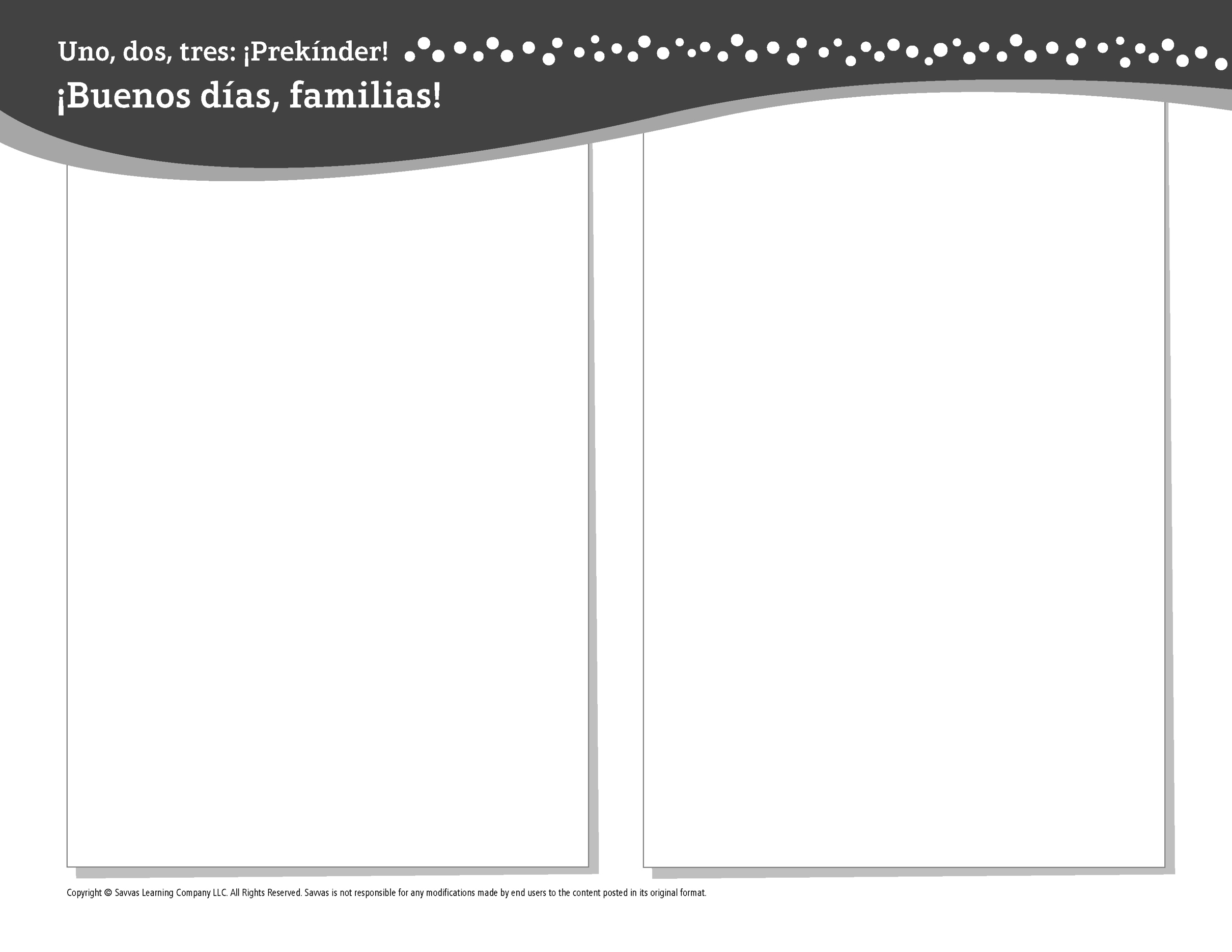 Esta semana estoy aprendiendo acerca de …todo tipo de vehículosAprendizaje social y emocional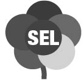 ¡Puedo hablar claramente para contar lo que sé!Conocimiento del alfabetoAa, Bb, Cc, Dd, Ee, Ff, Hh, I i, Jj, Ll, M m, Ññ, O o, Pp, Uu,  Rr, S sEstudios SocialesHacer y usar mapasCienciasDescubrir cómo funcionan los imanesMatemáticasLas figuras permanecen iguales cuando las volteas o las mueves.LectoescrituraLeemos estos libros: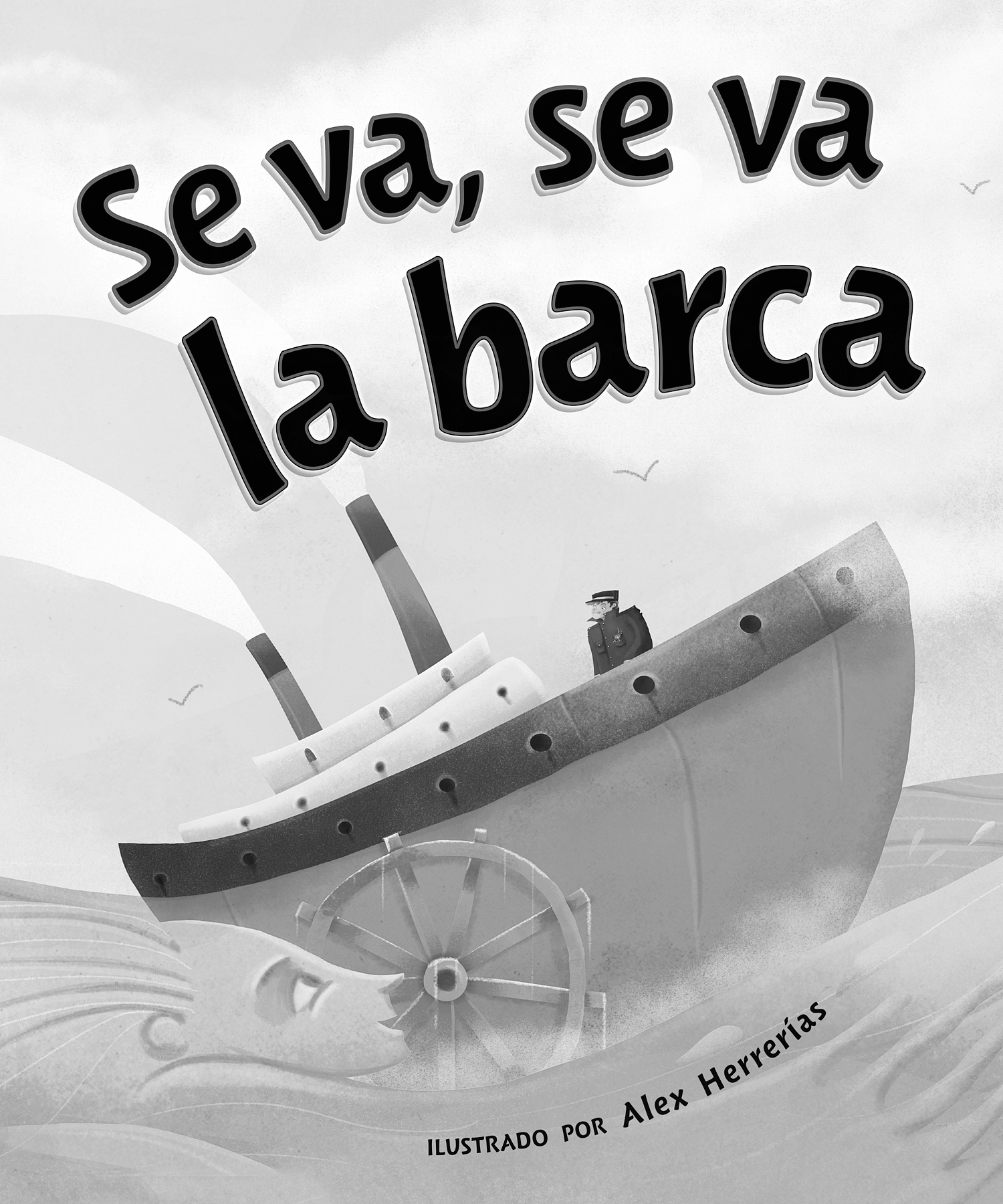 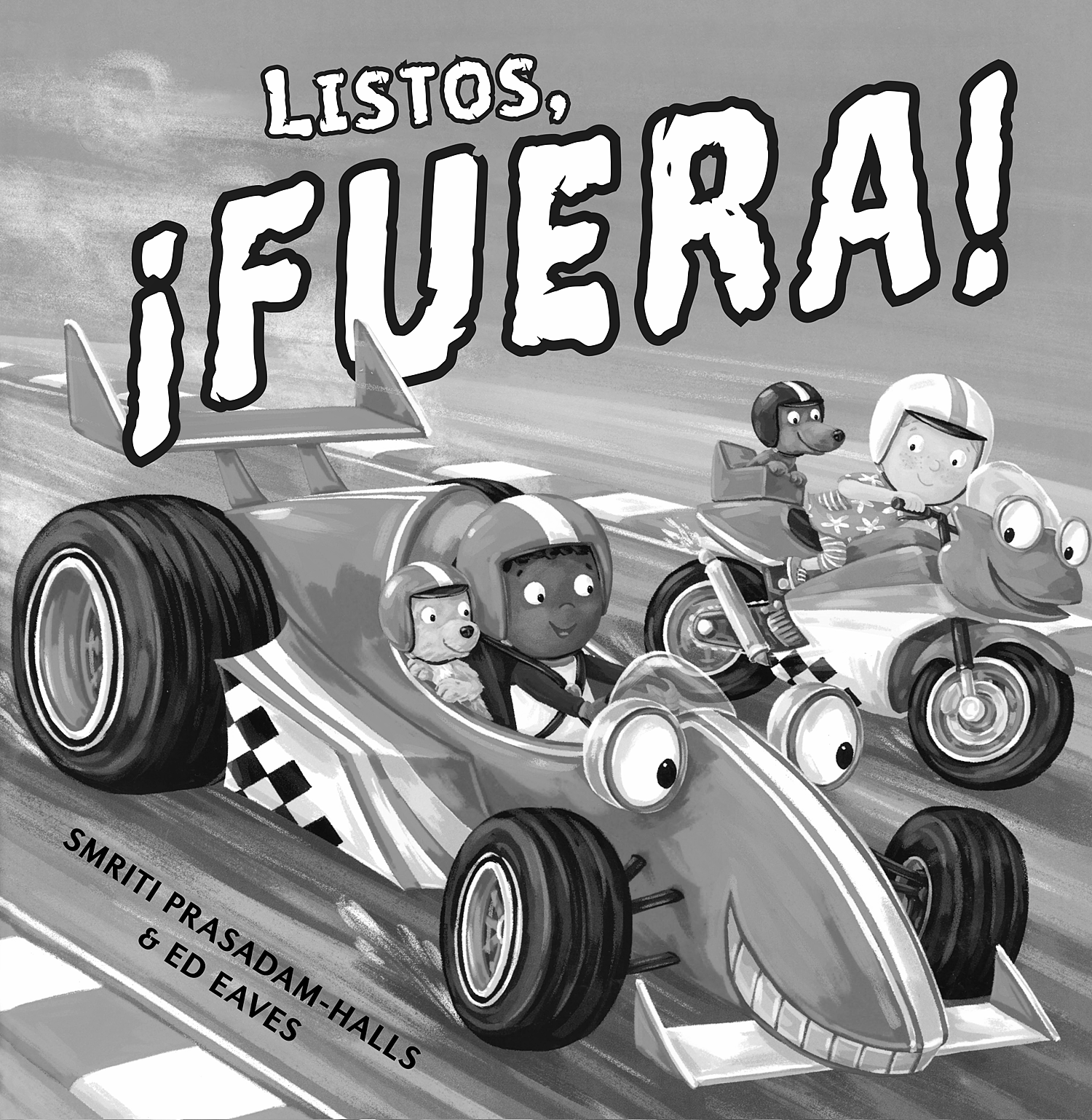 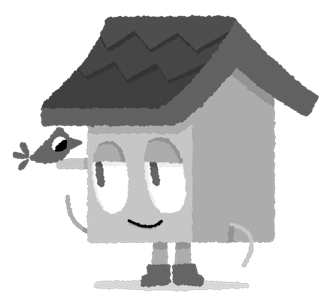 Se va, se va la barca (Savvas Learning Company)Listos, ¡Fuera! (Savvas Learning Company)¡Intente lo siguiente!HACER•	Recorte figuras de papel. Voltéelas y muévalas. ¿Cambian de forma?PREGUNTAR•	¿Qué puedes decirme sobre tu día de hoy? ¿Por qué es importante hablar con claridad?•	¿Dónde has visto mapas? ¿Cómo puede un mapa ayudarte a encontrar lugares?LEER•	Explore Unite for Literacy: Aquí es donde yo vivo. Luego pregunte: ¿Qué lugares de este libro podrías encontrar en un mapa?•	Busque libros sobre fuerzas, como Empujar y jalar (Time for Kids) de Sharon Coan.JUGAR•	Busque las siguientes letras mientras ve un mapa: A, B, C, D, E, F, H, I, J, L, M, Ñ, O, P, U, R, S.•	Busque juegos en SavvasRealize.com.CONECTARSE•	Puede hallar actividades que funcionen para su familia en SavvasRealize.com.•	¿Preguntas o comentarios? Por favor contácteme: